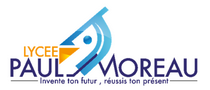   Année scolaire …………………….FICHE BILAN DE PROJETProjet : ……………………………………………………………A retourner au secrétariat de direction pour le 15 juin au plus tardPorteur du projet Equipe pédagogiquePartenaires de l’action réalisée Objectifs pédagogiquesCapacités, compétences viséesArticulations avec :-le projet d’établissement-le contrat d’objectif-le projet stratégique académiquePublic bénéficiaire de l’action proposée (effectif, niveau, groupe …) et raisons du choix de ce public Situations d’apprentissage mises en oeuvreContenus d’apprentissage, notions abordées
Exploitation de l’action  réalisée Date / Période de réalisation de l’action Points positifsDifficultés rencontréesReconduction de l’action :Oui / nonSi oui :- quels aménagements  à prévoir ?- quels aspects à préserver ?                   ET / OUProlongement de l’action : oui / nonIndicateurs permettant de montrer que les objectifs pédagogiques sont atteints 